Áætlun í atvinnuleit 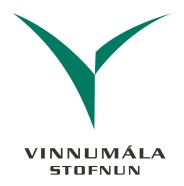 Áætlun þessi er miðuð við 4 mánaða gildistíma. ATH. Skila þarf inn skýrslu um virkni í atvinnuleit mánaðarlega til Vinnumálastofnunar fyrir 20. hvers mánaðar sem tekur mið af áætlun í atvinnuleit.Útfyllist af ráðgjafaNafn:KennitalaSími:Dagssetning:Hverskonar starfi /starfsumhverfi stefnir þú að og hvar?Helstu styrkleikar þínir (þeir kostir sem þú býrð yfir) sem gætu verið eftirsóknarverðir fyrir vinnuveitanda:Hverjar eru helstu hindranir þínar varðandi atvinnuleit :Lausnir sem þú sérð til að mæta hindrunum í atvinnuleit (Hvaða/ hvar):Nefndu atriði sem gætu styrkt atvinnuleit þína og stöðu á vinnumarkaði s.s. námskeið/nám, námskeiðshaldara,starfsþjálfun á vinnustað eða annað eftir atvikum s.s. raunfærnmat, viðurkenningu á námi, ráðgjöf, meðferð ofl.Ég tel að eftirfarandi gæti styrkt stöðu mína á vinnumarkaði: Hvað ætlar þú að gefa þér langan tíma í atvinnuleit áður en þú útvíkkar atvinnuleit þína og þá hvernig: T.d. að leita að öðruvísi störfum eða starfi annarsstaðar, fara í nám eða annað. Nefndu dæmi um hvernig þú hyggst útvíkka starfsleit þína. Þarft þú að grípa til sérstakra ráðstafana vegna þess og þá hvernig?Hvað getur þú gert til að viðhalda virkni þinni (s.s. s jálfboðavinnu fyrir félagasamtök), vinnustaðakynning (vinnustaðaþjálfun í 2 mánuði) sótt íbúamiðstöðvar eða annað, nefndu nafn félagasamtaka, vinnustaðar, íbúamiðstöðar o.fl:Hver/hverjir gætu helst aðstoðað þig við að finna starf/ eða nám sem þú hefur áhuga á:Hvernig ætlar þú að haga atvinnuleit þinni:________________________________________________________________________________________________________________________________________________________________________________________________________________________________________________________________________________________________________________________________________________________________________________________________________________________________________________________________________________________________________________________________________________________________________________________________________________________________________________________________________________________________________________________________________________________________________________________________________________________________________________________________________________________________________________________________________________________________________________________________________________________________________________________________________________Hvar getur þú leitað að starfi (Listi yfir fyrirtæki a.m.k.15- 20 tillögur). Raðaðu þeim eftir mikilvægi fyrir þig s.s. m.t.t. áhuga/hentugleika/annað:________________________________________________________________________________________________________________________________________________________________________________________________________________________________________________________________________________________________________________________________________________________________________________________________________________________________________________________________________________________________________________________________________________________________________________________________________________________________________________________________________________________________________________________________________________________________________________________________________________________________________________________________________________________________________________________________________________________________________________________________________________________________________________________________________________________________________________________________________________________________________________________________________________________________________________________________________________________________________________________________________________________________________________________________________________________________________________________________________________________________________________________________________________________________________________Undirskrift: Starfsleitaráætlun móttekin dags/undirskriftVirkniskýrslu skilað inn dagsVirkniskýrslu skilað inn dagsVirkniskýrslu skilað inn dagsAthuhasemdir ráðgjafa